Zapotlanejo, Jalisco, Diciembre 18 del 2015PLAN GENERAL DE GOBIERNOZAPOTLANEJO, JALISCO.Agenda estratégica.	Gobernar es construir alianzas, generar consensos, ejecutar la idea inspiradora por la que se ha luchado para tener la oportunidad histórica de dirigir democráticamente los intereses sociales, económicos, educativos y culturales, para el desarrollo de nuestro municipio.	Una vez integrado el equipo de trabajo con una estructura orgánica innovadora y acorde al desarrollo de la zona metropolitana, se tiene la certeza de establecer acciones estratégicas viables, que lleven a los Zapotlanejenses a mejores estadios y oportunidades de desarrollo para todos.	Esta nueva estructura orgánica está dada en consenso con los municipios metropolitanos, estrategia que permite homologar programas y presupuestos y cuantificar avances y encontrar oportunidades para generar buenas acciones de gobierno.Unidad de medios de comunicación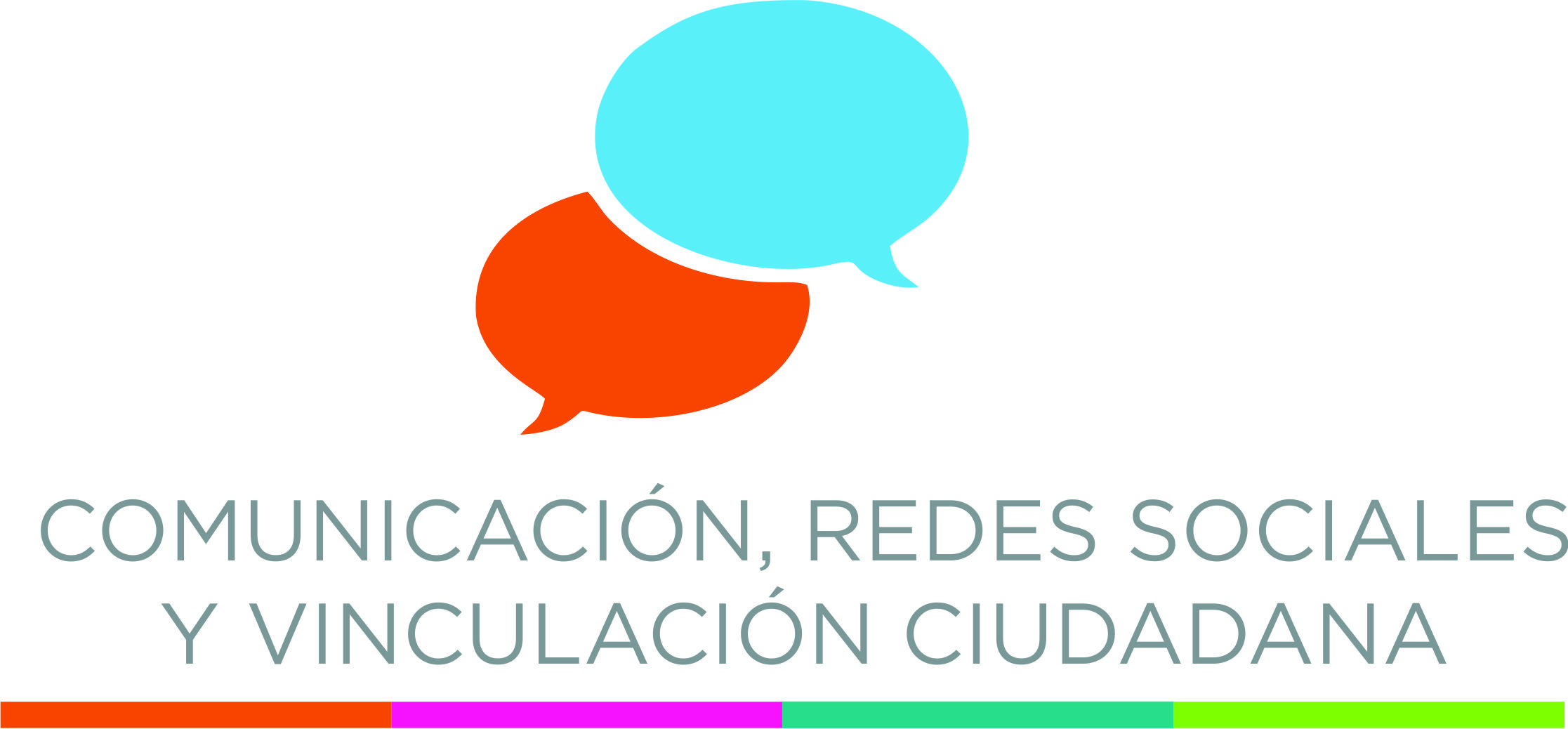 	Estrategia de enlace ciudadano para recibir recomendaciones y sugerencias e informar oportunamente de decisiones, acciones, logros y problemática social que por su naturaleza requiere la corresponsabilidad ciudadana, de tal suerte que la percepción ciudadana con respecto al desarrollo de su municipio y desempeño de sus autoridades se lo más apegado a la realidad existente en ese momento. -  Comunicación, Redes sociales y Vinculación Ciudadana.1 Documentación de eventos y obras (video, foto, documento escrito)2 Multimedia3 Medios masivos por Televisión y Radio4 Archivo y banco de datos.Ejes de buen gobierno:Dimensión del Bienestar Social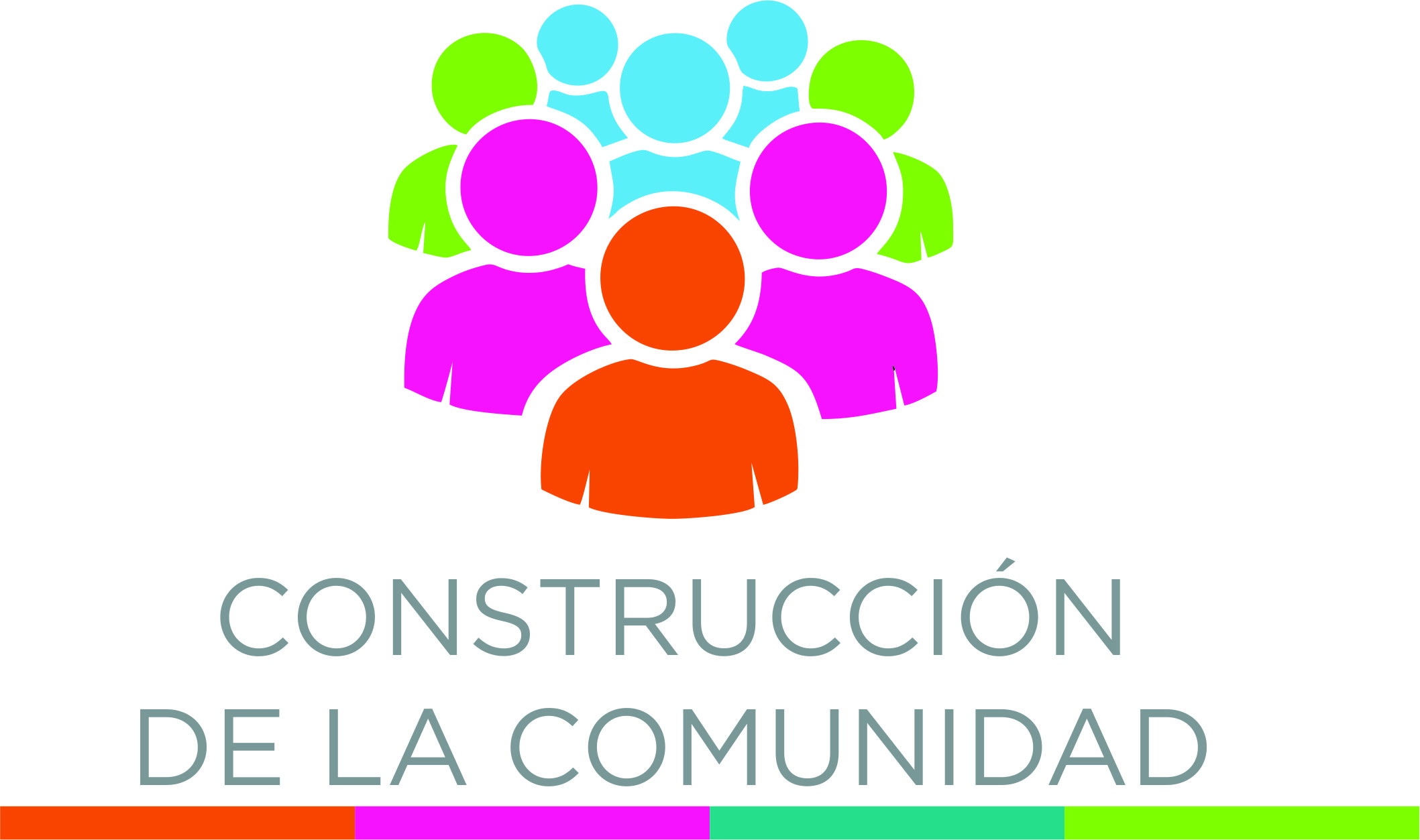 Primer eje: Comunidad Dinámica e Ilustrada:Promueve, diseña y ejecuta estrategias para la formación de ciudadanía, la construcción de comunidades y el fortalecimiento del tejido social. Fomentará la participación ciudadana en el diseño de programas y proyectos que mejoren la calidad de vida de las familias de Zapotlanejo. Serán el deporte, la cultura, la recreación, la educación y la salud las principales herramientas para el logro de sus fines: más ciudadanos plenos y mejores comunidades.1.  Desarrollo Social 1.1 Pobreza 1.2 Educación y cultura 1.3 Salud 1.4 Grupos vulnerables 1.5 Igualdad de género 1.6 Juventud, deporte y recreaciónSegundo Eje: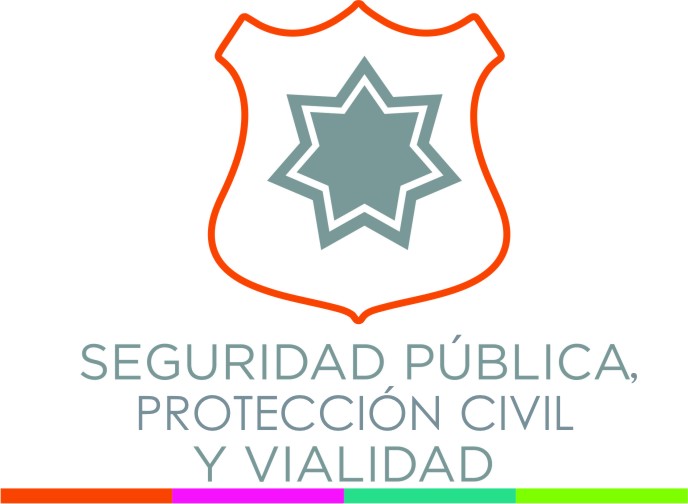 Concordia y Cuidado de la Sociedad.Diseñado para mantener un clima de seguridad y paz social, promotor de la armonía y el respeto entre los ciudadanos, dirigido a la prevención de riesgos y el fomento de los valores de convivencia, con estricto apego a la legalidad y respeto a los Derechos Humanos. Trabajará para mejorar las vialidades, la accesibilidad y movilidad, la prevención de los accidentes y violencias y la salvaguarda de la integridad de las personas y sus bienes.2. Seguridad Pública 2.1   Seguridad pública2.2.  Movilidad2.3.  Protección ciudadana Dimensión de la Equidad Social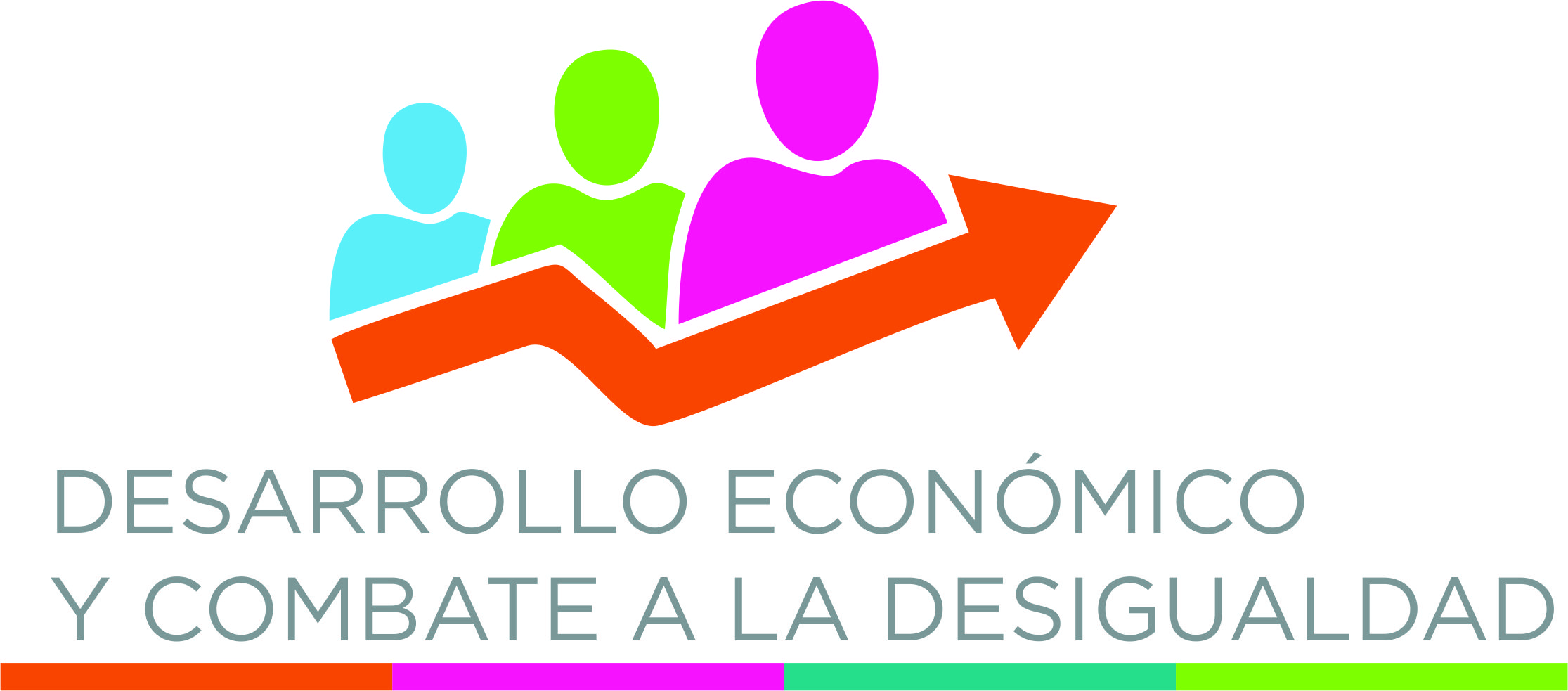 Tercer eje:Bienestar Económico y Cohesión Social.Es una estrategia sectorial para fomentar el crecimiento económico las inversiones productivas y el aprovechamiento sustentable de los recursos económicos, naturales y humanos, cuyo objetivo central es aumentar las capacidades y oportunidades de las personas, para que las familias de Zapotlanejo alcancen una mejor calidad de vida, en condiciones de igualdad social.3. Desarrollo Económico 3.1 Empleo 3.2 Industria, comercio y servicios 3.3 Agricultura, ganadería, forestal y pesca 3.4 Turismo 3.5 Comunicación terrestre y transporte público3.6 Conectividad Cuarto Eje: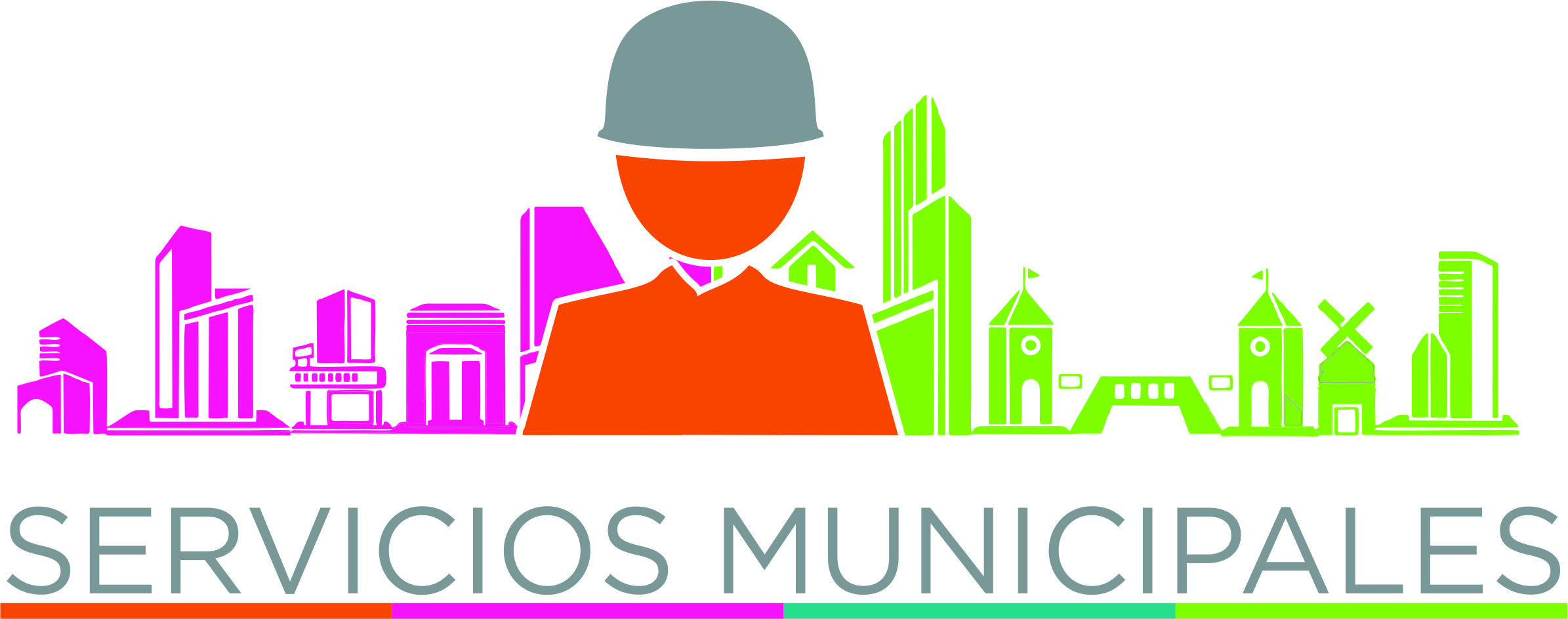 Vida y Medio Ambiente Sustentable.Estrategia que se traduce en la garantía de los servicios básicos fundamentales de todo ciudadano, que le pertenecen por la sola razón de su dignidad: uso y consumo de agua limpia; conservación y mantenimiento de alcantarillado y drenajes; separación, recolección y disposición de residuos; aseo de la ciudad; mantenimiento de edificios públicos y patrimoniales; cuidado de parques, jardines y unidades deportivas; alumbrado público; rastro municipal; y mantenimiento de nuestros cementerios.4. Servicios Públicos 4.1  Mantenimiento de calles 4.2   Agua potable 4.3   Drenaje y alcantarillado 4.4   Aguas residuales 4.5   Limpieza4.6  Residuos sólidos (recolección,  traslado, tratamiento y disposición final)4.7.  Parques y jardines 4.8   Alumbrado público 4.9.  Mercados y centrales de  abasto4.10 Panteones 4.11  RastroDimensión de la Administración Social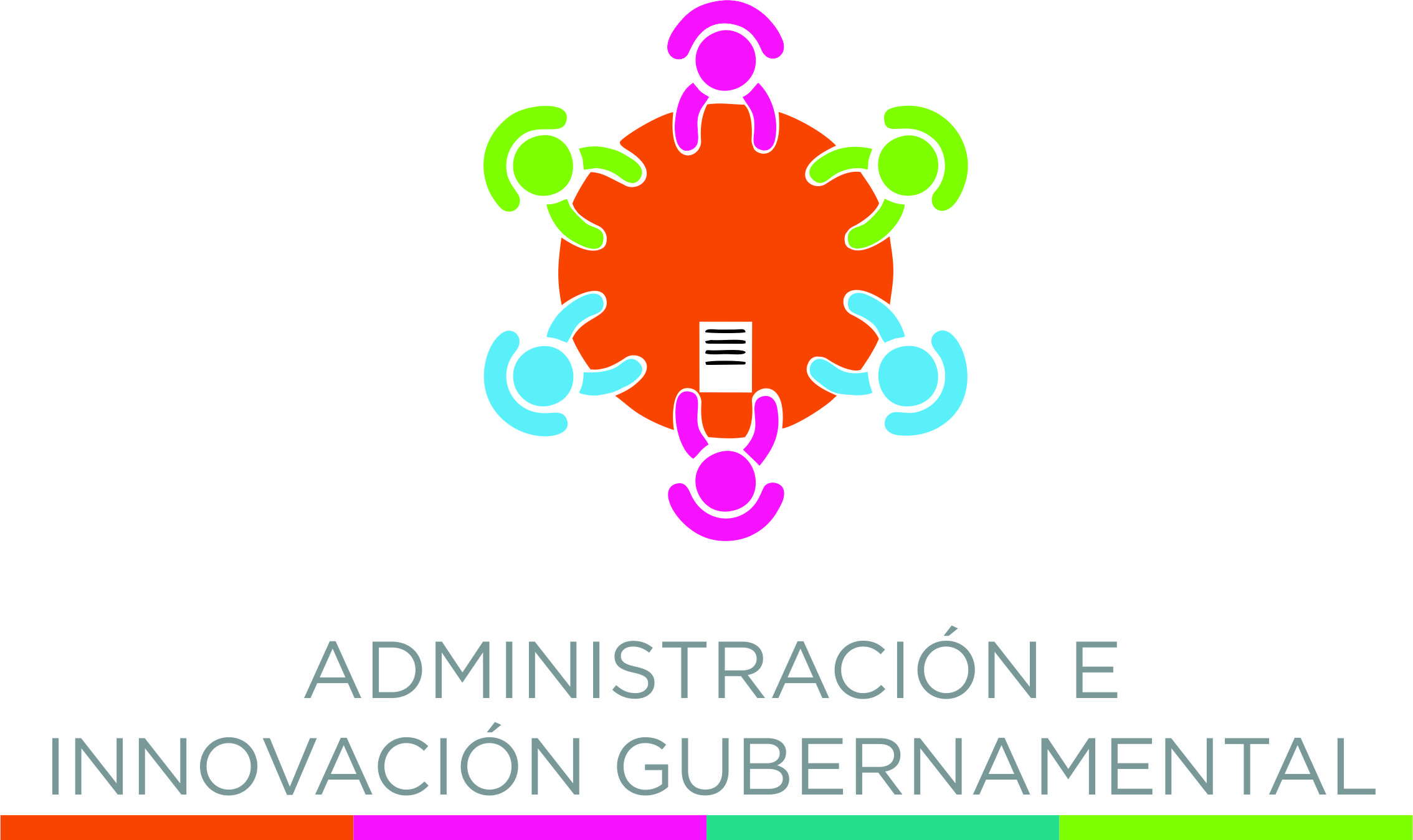 Quinto Eje:Gobierno de Puertas Abiertas.Asume la responsabilidad de  la gestión de recursos humanos y materiales para el municipio, a través de la provisión de insumos para cada una de las dependencias del gobierno municipal. A través de este eje de gobierno, se garantiza el cumplimiento de las normas en la adquisición de bienes, en la prestación de servicios, y la calidad y eficiencia de todos y cada uno de mis colaboradores.5.   Organización institucional 5.1   Planeación y programación5.2  Organización5.3   Capacitación y profesionalización 5.4   Tecnologías de  la información5.5    Servicio Civil de Carrera.Sexto Eje,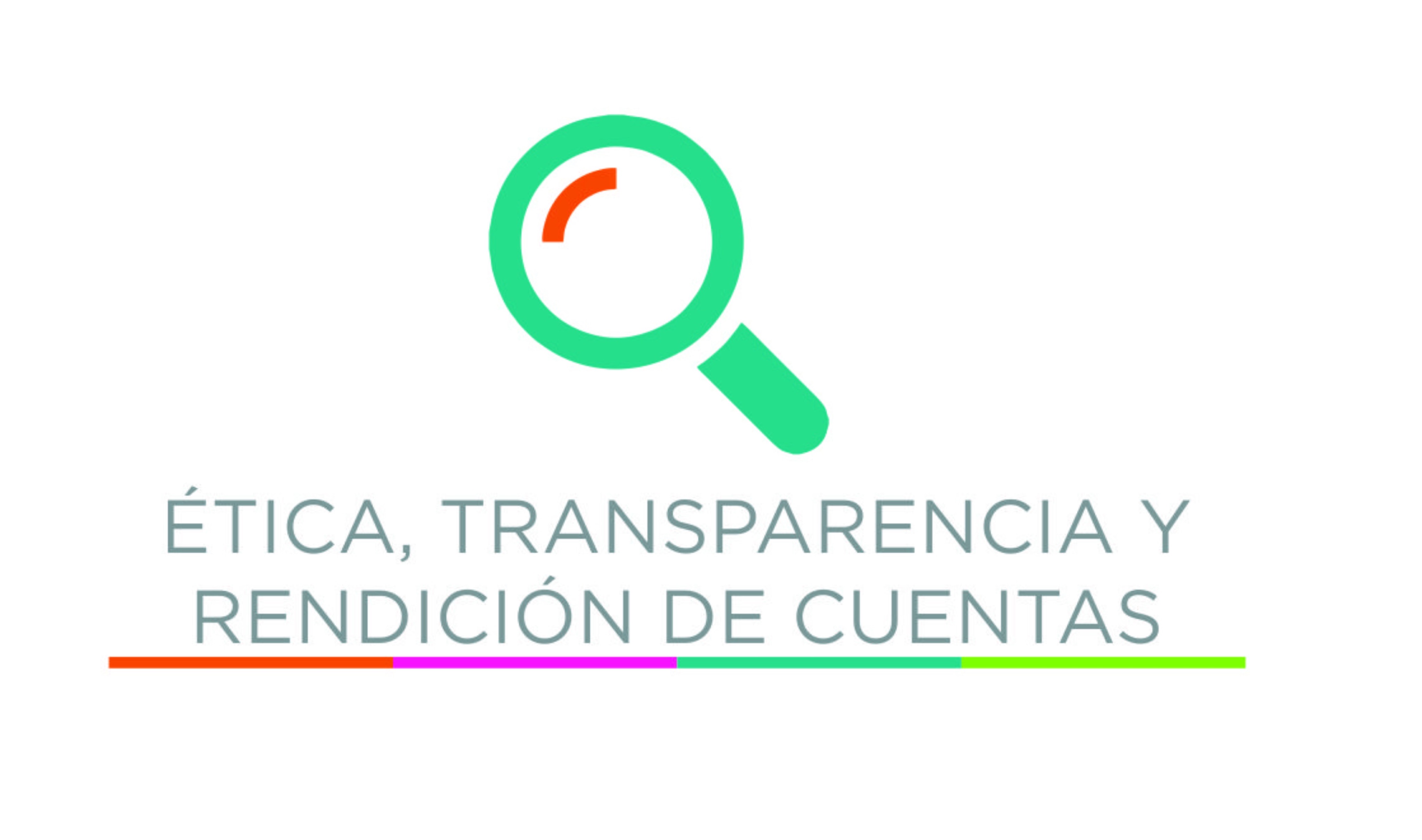 Gobierno Transparente y Gobierno Incluyente.Como eje transversal a los seis ejes.Un instrumento fundamental para medir el cumplimiento de nuestro compromiso de otorgar servicios públicos con eficiencia, eficacia, calidad y calidez, por todos y cada uno de los servidores públicos.6. Desarrollo Institucional.6.1 Transparencia, rendición de cuentas y acceso a la información pública 6.2   Ingresos propios 6.3   Egresos 6.4   Deuda pública Dimensión para la Sustentabilidad Social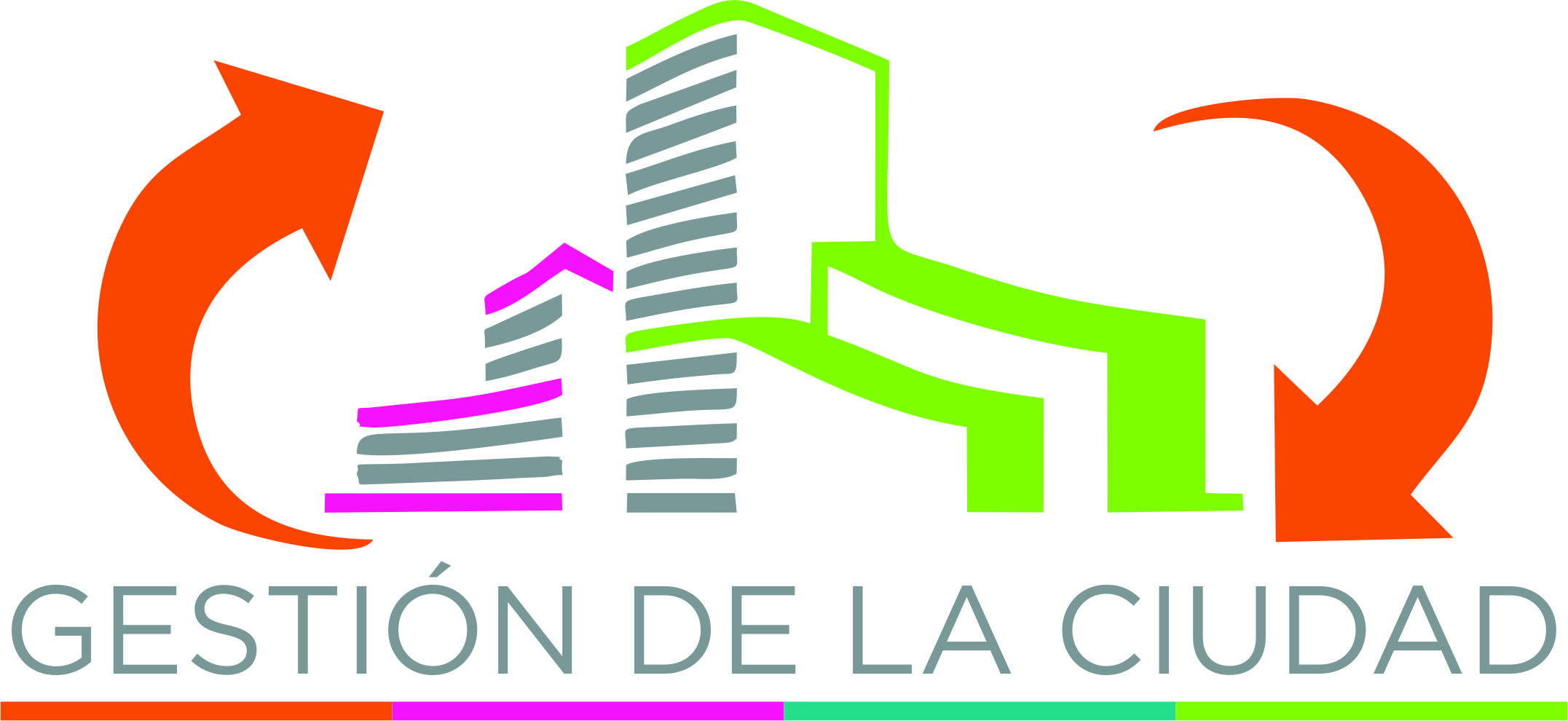 Séptimo Eje: Gestión de la Ciudad.Estrategia para el ordenamiento y la gestión del territorio municipal, que implementará acciones de política ambiental y sustentabilidad como eje transversal, para que la transformación de la ciudad se dé en entornos más apropiados para vivir con calidad. Será el instrumento para el ordenamiento de los espacios públicos; diseño, gestión y construcción de obras para el desarrollo, logrando una zona urbana y comunidades rurales integradas, seguras y funcionales.7. Planeación del Territorio 7.1   Planeación urbana 7.2   Ordenamiento Ecológico 7.3   Reservas Territoriales 7.4   Gestión integral de riesgos7.5   Tenencia de la Tierra7.6   Construcción de  calles 7.7    Medio ambienteTemaObjetivoIndicador dedesempeñoParámetro1.1 PobrezaContribuir a disminuir la pobreza mediante el financiamiento de servicios públicos, obras, acciones e inversiones que beneficien directamente a la poblaciónvulnerable, mediante la colaboración en los programas federales y estatales de asistencia social y de desarrollo comunitario.Tasa de abatimiento de pobrezaMayor al promedio nacional registrado en el periodo.1.2Educación yculturaElevar la calidad y cobertura de la educación básica mediante una mayor inversión en infraestructura básica educativa y en acciones de promoción de la cultura.Inversión percápita eneducación ycultura con la finalidad de concluir lainfraestructuraen educación básica.La inversión en educación y cultura es mayor o igual a $142 por habitante.1.3SaludGarantizar el derecho a laprotección de la salud medianteuna mayor inversión en infraestructura básica y en acciones de promoción de la salud.Inversión percápita en salud.La inversión en salud es mayor o igual a $127 por habitante.1.4ViviendaSatisfacer la demanda de vivienda digna de la población municipal a través de la coordinación con las autoridades federales yestatales en la promociónde desarrollos habitacionales de interés social, programas de mejoramiento de la vivienda y lotes con servicios.Inversión percápita en vivienda con la ﬁnalidad de promover programas de mejora de vivienda: piso, techo, baño y cuarto adicional.La inversión en vivienda es mayor o igual a $150 pesos por habitante.1.5Igualdad degéneroIncluir la equidad de género como estrategia transversal en las políticas públicas municipales para contribuir a la equidad en el acceso a las oportunidades de desarrollo.Mujeres con al menos educación secundaria completa.El porcentaje de mujeres con al menos educación secundaria completa es mayor o igual a 25%.1.6 MedioAmbientePromover el aprovechamiento sustentable y la preservación o en su caso, la restauración de los recursos naturales (aire, agua, suelo, flora y fauna) a cargo del municipio, a fin de garantizar, en concurrencia con los otros órdenes de gobierno, un medio ambiente sano.Inversión per cápita en ecología, con la finalidad de coadyuvar a la preservación del medio ambiente.Mayor o igual a $64 pesos por habitanteTemaObjetivoIndicador dedesempeñoParámetro2.1SeguridadpúblicaAbatir la incidencia de delitos del fuero común en el municipio, de manera  coordinada con el estado y la Federación.Tasa de abatimiento de la incidencia delictiva.La tasa de abatimiento de la incidencia delictiva es mayor a 0 %.PolicíapreventivaContar con un cuerpo profesional de policía para la prevención del delito, acorde al tamaño poblacional.Tasa de crecimientoanual delíndice de policíasoperativos porcada 1000 habitantes.Mayor o igual a 20 %.TránsitoReducir la siniestralidad detránsito en el municipio, mediante un adecuado funcionamiento de las arterias viales y del flujo vehicular.Tasa deabatimiento delíndice de siniestralidad (accidentes) de tránsito.La tasa de abatimiento del índice de siniestralidad es mayor a 0 %.TemaObjetivoIndicador dedesempeñoParámetro3.1EmpleoIncrementar el empleo formalen el municipio, a través de lacoordinación con el estadoy la federación en la creación y aprovechamiento de las fuentes de trabajo.Generación de empleos formales.La tasa de crecimiento de la creación de empleos formales es mayor o igual a 5%.3.2Industria,comercio yserviciosAtraer y retener inversión en el sector industrial, comercial y de servicios en el municipio, mediante programas municipales de mejora regulatoria, difusión, ordenamiento y promoción comercial y de servicios locales, en coordinación con los distintos órdenes de gobierno.Atracción yretención deinversión en el sector industrial, comercial y de servicios.La tasa de crecimiento de la creación o retención de unidades económicas es mayor a 0%.3.3Agricultura,ganadería,forestal ypescaAtraer y retener inversión en los sectores agropecuario, ganadero, forestal y pesquero mediante programas municipales de productividad, aprovechamiento sustentable y promoción de productos locales en coordinación con los distintos órdenes de gobierno.Atracción y retención de inversión en el sector primario con el fin de incrementar la producción.La tasa de crecimiento de la creación o retención de unidades económicas es mayor a 0%.3.4TurismoIncrementar la actividadturística en el municipiomediante programas de promoción y aprovechamiento sustentable de sus atractivos turísticos. Flujo de turistas en el municipio.La tasa de crecimiento del flujo de turistas es mayor a 0%.3.5ComunicacionesytransportepúblicoMejorar la comunicación terrestre al interior del municipio, mediante laconstrucción de caminos intremunicipales y asegurar la cobertura en el servicio de transporte urbano.Cobertura de localidades con caminos transitables a la cabecera municipal.Mayor o igual a 90%.3.6ConectividadContribuir a la reducción de la brecha digital, mediante la provisión de acceso a internet en los sitios y espacios públicos.Porcentaje desitios y espacios públicosconectados aInternetMayor o igual a 50%TemaObjetivoIndicador dedesempeñoParámetro4.1Mantenimientode callesMantener en condiciones óptimas las arterias viales existentes en el sistema vial que permitan la movilidad y comunicación terrestre de la población.Cobertura demantenimientoLa cobertura de mantenimientopreventivo y correctivo es:Sistema de bacheo: Mayor o iguala 80%.Sistema de riego de sello: Mayor o igual a 25%.4.2Agua potableAbatir el déficit en el servicio de agua potable en viviendas particulares.Tasa de abatimiento de la carencia del servicio de agua potable en las viviendas particulares.Autonomía financiera del sistema de agua potable.La relación entre ingresos y costo es mayor o igual a 1.La relación entre ingresos y costo es mayor o igual a 1.4.3Drenaje yalcantarilladoAbatir el déficit en el servicio dedrenaje en viviendasparticulares y alcantarillado enarterias viales para la conducción de aguas residualesTasa deabatimiento en el déficit delservicio dedrenaje en viviendas particularesTasa deabatimiento en el déficit del servicio de  alcantarillado en arterias viales.La tasa de abatimiento en el déficit del servicio de drenaje en viviendas particulares es mayor o igual a 20%.La tasa de abatimiento en el déficit de alcantarillado en arterias viales es mayor o igual a 20%.4.4AguasresidualesGarantizar la concentración y tratamiento de las aguas residuales para su debida utilización.Porcentaje de agua tratada.El porcentaje de agua tratada es mayor o igual a 50%.4.5LimpiaGarantizar la cobertura y continuidad del servicio de limpia con el fin de mantener vialidades y espacios públicos libres de residuos.Cobertura demobiliario para la prestación del servicio de limpia (botes de basura).Cobertura delservicio de limpia en vialidades y espacios públicos.80% o más de los tramos de calles cuentan con al menos un bote de basura.La cobertura del servicio de limpiaen vialidades y espacios públicos es mayor o igual a 80%.4.6Manejointegral deresiduossólidosAbatir el déficit en la prestacióndel servicio de recolección de los residuos sólidos, así como garantizar el tratamiento y disposición final de los residuos sólidos municipales con apego a la normatividad.Cobertura del servicio de recolección de residuos sólidos.Porcentaje deresiduossólidosdispuestosconforme a laNOM-083-SEMARNAT-2003.La cobertura del servicio de recolección de residuos sólidos es mayor o igual a 80%.El porcentaje de residuos sólidosdispuestos conforme a la NOM es mayor o igual a 50%.4.7Parques yjardinesAbatir el déficit y dar mantenimiento adecuado a losespacios públicos destinados a la convivencia y la recreación.Áreas verdes yrecreativas per cápita.Mayor o igual a 20 %.4.8AlumbradopúblicoAbatir el déficit y dar mantenimiento adecuado a la red de alumbrado público.Cobertura en el servicio de alumbrado público.Abatimiento del costo promedio por luminaria.La cobertura en el servicio de alumbrado público es mayor o igual a 80%.El abatimiento es mayor a 0%.4.9Mercados ycentrales deabastoAbatir el déficit y darMantenimiento adecuado a losEspacios públicos destinados al abasto de artículos básicosCobertura en elservicio de mercados públicos per cápita.2 o más mercados por cada 100 mil habitantes.4.10PanteonesAbatir el déficit y darMantenimiento adecuado a los espacios públicos destinados a restos humanos.Cobertura en el servicio de panteones.La disponibilidad de espacios en panteones es mayor o igual a 1.4.11RastroFomentar que el mayor númerode sacrificios de ganado en elmunicipio se realice en rastros en condiciones de sanidad e higiene.Cobertura del servicio de rastro.La cobertura del servicio de rastro es mayor o igual a 80%.TemaObjetivoIndicador dedesempeñoParámetro5.1Planeación y programaciónContar con un sistema deplaneación integral que cuente con elementos básicos para dotar de coherencia a la toma de decisiones.Índice de sistema deplaneación y evaluación municipal.Se cuenta con 100% de los elementos de planeación.5.2OrganizaciónRedimensionar la estructuraorganizacional hasta alcanzar niveles óptimosdel número de dependencias, personal ytabuladores salariales adecuados a las necesidades de la función pública municipal.Porcentaje dedependenciasmunicipales en función del“organigrama óptimo”.Personal total por cada 1,000 habitantes.Relación entreSueldo recibido y sueldo óptimoen función de la población.Menor o igual a 100%.El personal total del municipio por cada mil habitantes es menor o igual a 8.La relación entre el sueldo recibido y el sueldo óptimo es menor o igual a 1.5.3Capacitación yprofesionalizaciónCapacitar a todo el personal de la administración municipal.Personal capacitado durante el año.El personal capacitado es mayor o igual a 80%.5.4Tecnologíasde lainformaciónImpulsar el uso de las tecnologías de la informacióny comunicación (TIC´s) en eldesempeño institucional dela APM, así como en la prestación de trámites y servicios ofrecidos a la población.Índice de GobiernoElectrónico.Tasa de crecimientoanual del índice de equipo de cómputo por cada 100 empleados de la APM.El índice de gobierno electrónico es mayor o igual a 33.Mayor o igual a 20 %.5.5 Servicio Civil de CarreraImplementar la certificación de servidores públicos, vinculando el perfil del puesto con la curricula del servidor público, garantizando un desempeño profesional y ético en el servicio público municipalPersonal Certificado durante el año.El personal certificado es mayor o igual a 50%.TemaObjetivoIndicador dedesempeñoParámetro6.1Transparenciay acceso a lainformaciónpúblicaGarantizar la transparencia y elacceso a la información pública para la ciudadanía.Eficacia en laatención desolicitudes deacceso a la información.Cumplimiento de obligaciones de transparencia.El porcentaje de solicitudes de acceso a la información recurridas y falladas contra el municipio es menor a 20%.Las obligaciones de transparencia disponibles actualizadas son del 100%.6.2IngresospropiosIncrementar la recaudación de ingresos propios del municipio por medio del usoeficiente de sus facultadestributarias y el aprovechamiento de todas las fuentes posibles de cobro..Tasa de crecimientoreal anual de la recaudación del impuesto predial.Tasa decrecimiento real anual de la recaudación por derecho de agua.Tasa de crecimiento real anual de la recaudación de otros ingresos propios.Porcentaje deAportaciones destinadas a bienes y servicios públicos.La tasa de crecimiento real  anual del impuesto predial es de 15% omás.La tasa de crecimiento real anual del derecho de agua es de 15% o más.El porcentaje de las participacionesdestinadas a bienes y servicios públicos es mayor o igual a 50%.El porcentaje del FAFMDTDF destinado a bienes y servicios públicos es mayor o igual a 50%.6.3EgresosContener el gasto corriente municipal, a fin de priorizar la oferta de bienes y servicios de calidad a la población.Contención del gasto corriente.El gasto corriente es menor a 50% del gasto total.6.4DeudaMinimizar el peso de la deuda pública en losIngresos municipales, privilegiando el financiamiento público sobre el privado.Porcentaje de la deuda pública total en el ingreso total anual.Porcentaje querepresenta elservicio de la deuda anual respecto a los ingresos disponibles.Relación entre la deuda con la banca de desarrollo y la deuda con la banca privada.El porcentaje de la deuda pública en el ingreso total anual es menor a 7.5%.El servicio de la deuda anual esmenor a 10% respecto a los ingresos disponibles.La relación entre la deuda con la banca de desarrollo y la deuda con la banca privada es mayor o igual a 1.5.TemaObjetivoIndicador dedesempeñoParámetro7.1PlaneaciónurbanaRegular los usosy aprovechamientodel suelo delmunicipio con elfin de utilizar yaprovechar elterritorio demanera ordenaday sustentable.D.1.1.8Porcentaje deextensiónterritorial conuso de suelo oaprovechamientoen zonas noaptas.El porcentaje de extensión territorialcon uso de suelo o aprovechamientoen zonas no aptas es de0%.7.2OrdenamientoecológicoRegular los usos yaprovechamientodel suelo fuerade los centros depoblación, con el finde utilizar y aprovecharel territorio demanera ordenada ysustentable.Porcentaje deextensión territorialfuera de losasentamentoshumanos con usode suelo o aprovechamientoenzonas no aptas.Igual a 0.7.3ReservasterritorialesContar con reservasterritoriales suficientesque garanticenun crecimientoordenado paraatender las necesidadesfuturas desuelo en el municipio.Reservas territorialesdisponiblesen relación a lademanda futuradel suelo.Las reservas territoriales disponiblesson mayores o iguales a 1.7.4Gestiónintegral deriesgos(proteccióncivil)Disminuir,tendiente aerradicar, losasentamientoshumanos enzonas de riesgo,así comoproteger, asistiry prevenir a lapoblación encasos de unacontingencia odesastre natural.Tasa de crecimientode asentamientoshumanosirregulares enzonas de riesgo.Porcentaje deviviendasafectadas porcontingencias.Porcentaje dedecesos porcontingencias.La tasa de crecimiento de asentamientoshumanos irregulares enzona de riesgo es menor a 0%.El porcentaje de viviendas afectadases igual a 0%.0% de decesos por motivo decontingencias.7.5Tenencia dela tierraColaborar en la regularización de la tenencia de la tierra de viviendasubicadas en asentamientosirregulares, a fin de dotar deseguridad jurídica a sus ocupantes y propiciar un desarrollo urbano ordenado.Tasa deabatimientodel número deviviendasubicadas en asentamientosirregulares.Mayor o igual a 10 %.7.6Construcciónde callesAbatir el déficit de arterias viales que permitan la movilidad y comunicaciónterrestre de la población.Tasa deabatimiento decalles sinrevestimiento.La tasa de abatimiento de calles sinrevestimiento es mayor o igual a 20%.7.7 Medio AmbientePromover el aprovechamientosustentable y la preservación o en su caso, la restauración de los recursos naturales (aire, agua, suelo, flora y fauna) a cargo del municipio, a fin de garantizar, en concurrencia con los otros órdenes de gobierno, un medio ambiente sano.Inversión percápita enecología, con la finalidad decoadyuvar a lapreservación del medio ambiente.Inversión mayor o igual a $64 pesos por habitante.